Nicola Valley Community Arts Council           https//:nicolavalleyartscouncil.com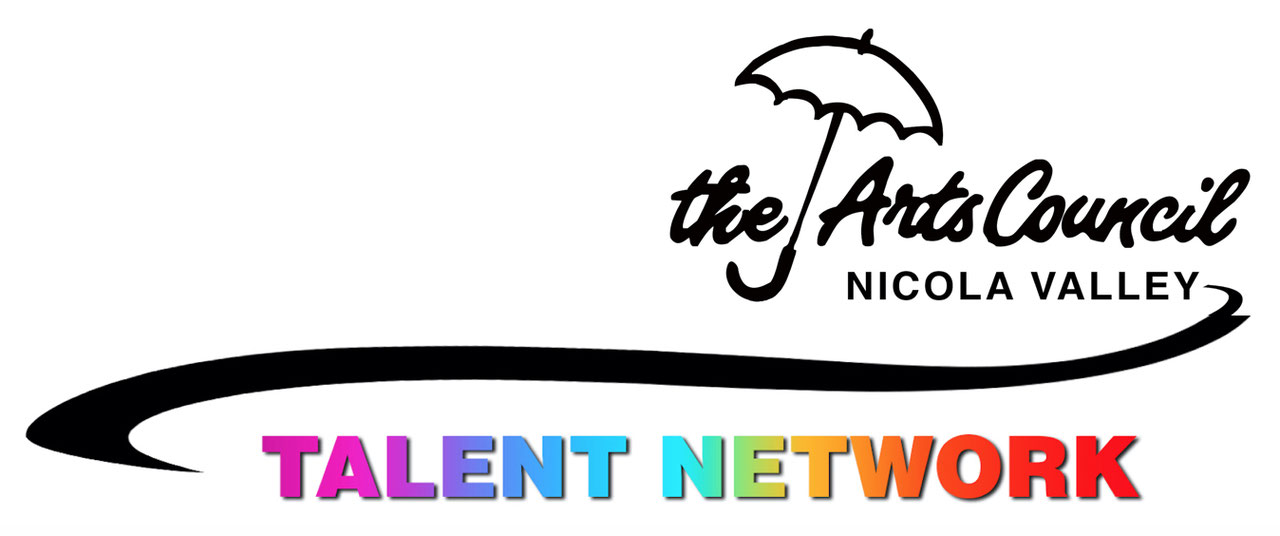 nvcac.talent@gmail.com Attention: Artists, Musicians, Artisans, Writers, Poets, Actors and all other talented folksWe are creating a “Talent Network” to find and promote all the talented people in the Nicola Valley area. The plan is to create a database of information about the skills and interests that we want to share, whether as a business or a hobby.  This growing information set will be a treasure when looking for someone to perform at an event, create a commissioned work, teach a skill, find an instructor, or find others with your interests. This project has several steps, each with different needs for data, funding, volunteer assistance and decisions.Design and Start-up (Dec 2018-Feb 2019)Data: 		Basic concept work, spreadsheet planning, application form, logo, Funding: 	“new program” funding from the Nicola Valley Community Arts Council Volunteers: 	Basic spreadsheet creation, application form, logo creation, recruitment planningDecision: 	Is this a viable project that could fulfill the objectives? Stop or go?Implement (Mar-May 2019)Data: 		build database from applications, implement social media plan, website, invitationsFunding: 	funding from NVCAC and City of Merritt, plan for ongoing financial stabilityVolunteers: 	distribute application forms, social media, promotional events Decision:	Is there sufficient interest to create a viable database (minimum 100). Stop or go?Manage (June-Aug 2019) Data: 		continue to collect and add applications, create online resourcesFunding: 	membership fees and grants Volunteers: 	promotion via social media and community eventsDecision: 	set 2020 membership fee for ongoing supportInterested? 	Info and application forms for the Talent Network are on the NVCAC website and at the Courthouse Arts Centre.